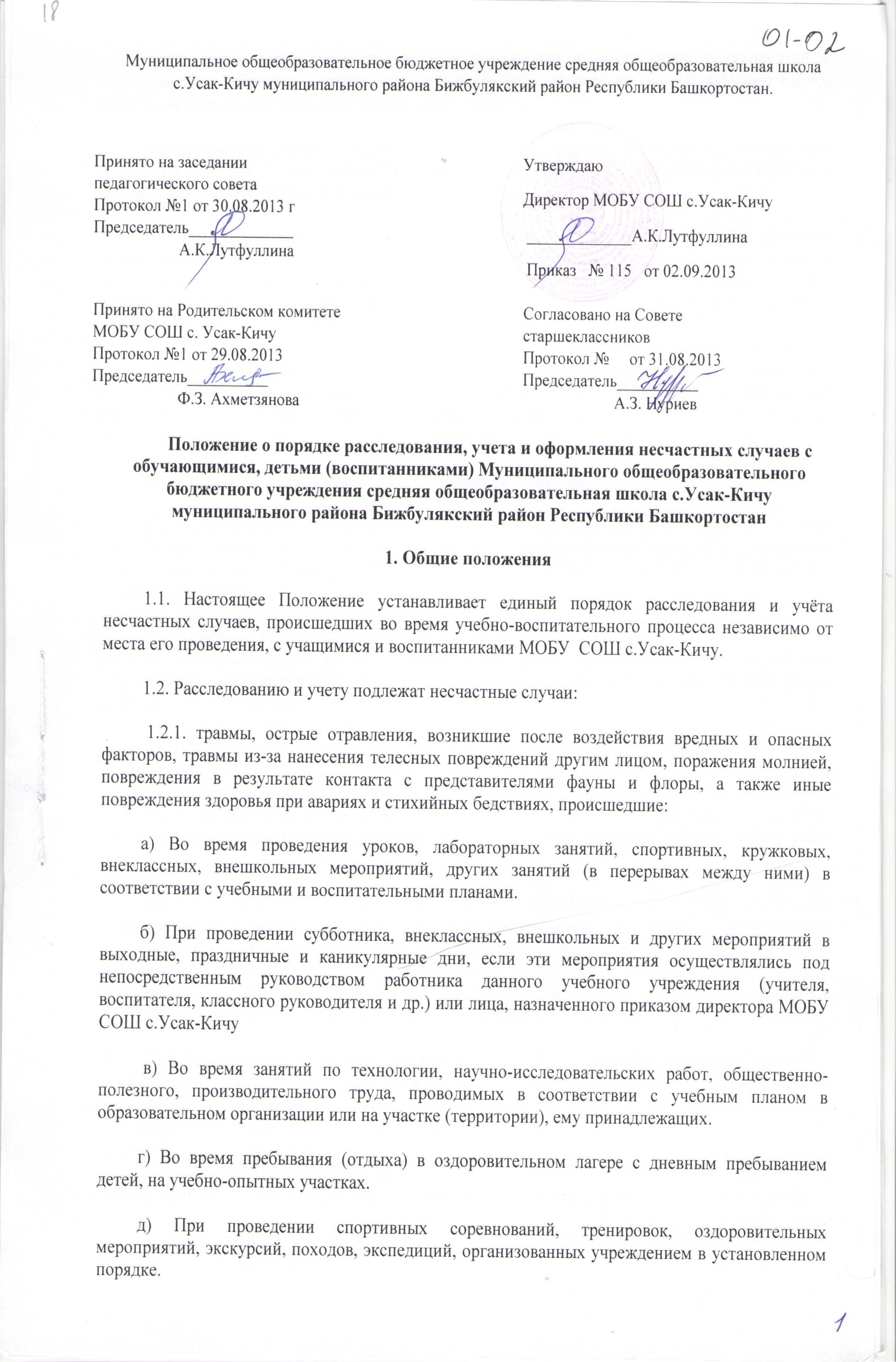 е) Во время перевозок учащихся и воспитанников к месту проведения занятий и мероприятий и обратно, а также при организованном следовании их на запланированное мероприятие на общественном транспорте или пешком.1.3. Несчастный случай, происшедший с учащимся, воспитанником при обстоятельствах, указанных в пункте 1.2 настоящего Положения, в том числе и при нарушении пострадавшим дисциплины, подлежит расследованию и учету.1.4. Несчастный случай, происшедший во время учебно-воспитательного процесса, вызвавший у учащегося, или воспитанника потерю работоспособности (здоровья) не менее одного дня в соответствии с медицинским заключением, оформляется актом формы Н-2. Все несчастные случаи, оформленные актом формы Н-2, регистрируются МОБУ  СОШ с.Усак-Кичу в журнале.1.5. Администрация МОБУ  СОШ с.Усак-Кичу обязана выдать пострадавшему (его родителям или лицу, представляющему его интересы) акт формы Н-2 о несчастном случае, оформленный на русском языке, не позднее трех дней с момента окончания по нему расследования.1.6. Акт формы Н-2 сдается в отдел образования и  подлежит хранению в течение 45 лет.1.7. Ответственность за правильное и своевременное расследование и учет несчастных случаев, составление акта формы Н-2, разработку и выполнение мероприятии по устранению причин несчастного случая несет директор МОБУ  СОШ с.Усак-Кичу, где произошел несчастный случай.1.8. Контроль за правильным и своевременным расследованием и учетом несчастных случаев, происшедших во время учебно-воспитательного процесса, а также выполнение мероприятии по устранению причин, вызвавших несчастный случаи, осуществляют вышестоящие органы управления образованием.1.9. В случае отказа администрации МОБУ  СОШ с.Усак-Кичу в составлении акта формы Н-2, а также при несогласии пострадавшего (его родителей или другого заинтересованного лица) с содержанием акта формы Н-2 конфликт рассматривает вышестоящие органы управления образованием в срок не более семи дней с момента подачи письменного заявления. Его решение является обязательным для исполнения администрацией МОБУ  СОШ с.Усак-Кичу.При необходимости, пострадавший (лицо его заменяющее) запрашивает заключение технического инспектора труда, лечебно-профилактического учреждения об установлении факта несчастного случая, его обстоятельств и причин, определении круга лиц, допустивших нарушения правил по охране труда, стандартов безопасности труда.
 Заключение государственного инспектора труда по несчастному случаю при конфликтной ситуации является обязательным для исполнения администрацией МОБУ  СОШ с.Усак-Кичу.1.10. Медицинское учреждение, в которое доставлен (находится на излечении) учащийся, воспитанник, пострадавший при несчастном случае, происшедшем во время учебно-воспитательного процесса, обязано по запросу директора МОБУ  СОШ с.Усак-Кичу выдать медицинское заключение о характере повреждения.1.11. По окончании срока лечения пострадавшего (пострадавших) директор МОБУ  СОШ с.Усак-Кичу направляет в  отдел образования сообщение о последствиях несчастного случая.1.12. Ответственность за обеспечение безопасных условий учебно-воспитательного процесса в учреждении несет директор.1.13. Лицо, проводящее занятие или мероприятие, несет персональную ответственность за сохранность жизни и здоровья учащихся и воспитанников.1.14. Виновные в нарушении настоящего Положения, сокрытии происшедшего несчастного случая, привлекаются к ответственности согласно действующему законодательству.
2. Расследование и учет несчастных случаев2.1. О каждом несчастном случае, происшедшим с учащимся или воспитанником, пострадавший или очевидец несчастного случая немедленно извещает непосредственного руководителя учебно-воспитательного процесса, который обязан: срочно организовать первую доврачебную помощь пострадавшему и его доставку в медпункт или другое лечебное учреждение, сообщить о происшедшем директору МОБУ  СОШ с.Усак-Кичу, в отдел охраны труда, при наличии такового, сохранить до расследования обстановку места происшествия (если это не угрожает жизни и здоровью окружающих и не приведет к аварии).
Примечание: - о несчастном случае, происшедшем во время дальних походов, экскурсий, экспедиций или других мероприятий вне территории района руководитель проводимого мероприятия немедленно сообщает также органу управления образованием по месту происшествия.2.2. Директор МОБУ  СОШ с.Усак-Кичу обязан немедленно:2.2.1. принять меры к устранению причин, вызвавших несчастный случай, сообщить о происшедшем несчастном случае в отдел образования, родителям пострадавшего или лицам, представляющим его интересы и запросить заключение из медицинского учреждения о характере и тяжести повреждения у пострадавшего.2.2.2. Назначить комиссию по расследованию несчастного случая в составе:
председатель комиссии - представитель администрации МОБУ  СОШ с.Усак-Кичу, отдела образования,члены комиссии - представитель администрации, отдела охраны труда или инспектор по охране труда и здоровья, педагогического коллектива.2.3. Комиссия по расследованию несчастного случая обязана:2.3.1. В течение трех суток провести расследовании обстоятельств и причин
несчастного случая, выявить и опросить очевидцев и лиц, допустивших нарушения правил безопасности жизнедеятельности, по возможности получить объяснение от пострадавшего.2.3.2. Составить акт о несчастном случае по форме Н-2 в 4-х экземплярах, разработать мероприятия по устранению причин несчастного случая и направить на утверждение начальнику отдела образования.
К акту прилагаются объяснения очевидцев, пострадавшего и другие документы, характеризующие состояние места происшествия несчастного случая, наличие вредных и опасных факторов, медицинское заключение и т.д.2.4 Начальник отдела образования в течение суток после окончания расследования утверждает четыре экземпляра акта формы Н-2 и по одному направляет: в учреждение, где произошел несчастный случаи, начальнику отдела охраны труда (инспектору по охране труда и здоровья), в архив органа управления образованием, пострадавшему (его родителям или лицу, представляющему его интересы).2.5. Несчастный случай, о котором пострадавший при отсутствии очевидцев не сообщил руководителю проводимого мероприятия или последствия от которого проявились не сразу, должен быть расследован в срок не более месяца со дня подачи письменного заявления пострадавшим (его родителями или лицами, представляющими его интересы). В этом случае вопрос о составлении акта по форме Н-2 решается после всесторонней проверки заявления о происшедшем несчастном случае с учетом всех обстоятельств, медицинского заключения о характере травмы, возможной причины ее происхождения, показаний участников мероприятия и других доказательств. Получение медицинского заключения возлагается на администрацию учебного заведения, учреждения.2.6. Директор МОБУ  СОШ с.Усак-Кичу незамедлительно принимает меры к устранению причин, вызвавших несчастный случай.2.7. Несчастный случай, происшедший во время проведения дальних походов, экскурсий, экспедиций (примечание п.2. 1 настоящего Положения), расследуется комиссией на территории которого произошел несчастный случай. При невозможности прибыть на место происшествия представителя учреждения, с учащимся, воспитанником которого произошел несчастный случай, в состав комиссии включается представитель одного из учреждений  территории, проводящему расследование. Материалы расследования, включая акт по форме Н-2, направляются в орган управления образованием по месту нахождения учреждения.2.8. Все несчастные случаи, оформленные актом формы Н-2, регистрируются МОБУ  СОШ с.Усак-Кичу в журнале.
3. Специальное расследование несчастных случаев.3.1. Специальному расследованию подлежат:- групповой несчастный случай, происшедший одновременно с двумя или более пострадавшими, независимо от тяжести телесных повреждений- несчастный случай со смертельным исходом.3.2. О групповом несчастном случае, несчастном случае со смертельным исходом директор МОБУ  СОШ с.Усак-Кичу обязан немедленно сообщить:-отделу образования администрации муниципального  района Бижбулякский район;- родителям пострадавшего или лицам, представляющим его интересы;- в прокуратуру по месту, где произошел несчастный случай;- местным органам государственного надзора, если указанный несчастный случай произошел на объектах, подконтрольных этим органам.3.3. Директор МОБУ  СОШ с.Усак-Кичу, начальник отдела образования обязан немедленно:3.3.1. Сообщить вышестоящему органу управления образованием.
Сообщение передается по телефону по схеме.
Примечание: О групповом несчастном случае со смертельным исходом, происшедшем во время дальних походов, экскурсий, экспедиций, или других мероприятий вне территории района , руководитель проводимого мероприятия немедленно сообщает органу управления образованием, прокуратуре по месту происшествия, директору МОБУ  СОШ с.Усак-Кичу.3.4. Специальное расследование группового несчастного случая и несчастного случая со смертельным исходом проводится комиссии в составе:
председатель - директор МОБУ  СОШ с.Усак-Кичу или его заместитель; членов - директор МОБУ  СОШ с.Усак-Кичу или заместитель руководителя учреждения, специалист по
охране труда, инспектор по охране груда и здоровья отдела образования.3.5. Комиссия по специальному расследованию немедленно расследует несчастный случай, в течение 10 дней составляет акт специального расследования по форме, оформляет другие необходимые документы и материалы.3.6. Материалы специального расследования должны включать:- акт специального расследования с приложением к нему копии акта формы Н-2 на каждого пострадавшего в отдельности, которые составляются в полном соответствии с выводами комиссии, проводившей специальное расследование;- планы, схемы и фотоснимки места происшествия;- протоколы опросов, объяснения очевидцев несчастного случая и других причастных лиц, а также должностных лиц, ответственных за соблюдение требований ГОСТов, норм и правил по охране труда, распоряжение об образовании экспертной комиссии и другие распоряжения;- выписку из журнала о прохождении пострадавшим обучения и инструктажа;- медицинское заключение о характере и тяжести повреждения, причиненного пострадавшему, причинах его смерти;- заключение экспертной комиссии (при необходимости) о причинах несчастного случая, результаты лабораторных и других исследований, экспериментов, анализов и т.п.;- выписки из инструкции, положений, приказов и других актов, устанавливающих меры, обеспечивающие безопасные условия проведения учебно-воспитательного процесса и ответственных за это лиц.3.7. По требованию комиссии по специальному расследованию администрация обязана:- пригласить для участия в расследовании несчастного случая специалистов-экспертов, из которых может создаваться экспертная комиссия;- выполнить фотоснимки поврежденного объекта, места несчастного случая и предоставить другие необходимые материалы;- произвести технические расчеты, лабораторные исследования, испытания и др. работы;- предоставить транспортные средства и средства связи, необходимые для расследования;-обеспечить печатание, размножение в необходимом количестве материалов специального расследования несчастного случая.Примечание. Экспертная комиссия создается распоряжением председателя комиссии по специальному расследованию. Вопросы, требующие экспертного заключения, и материал с выводами экспертной комиссии оформляется письменно.3.8. Расходы на проведение технических расчетов, лабораторных исследований, испытаний и других работ приглашенными специалистами оплачивает учреждение, где произошел несчастный случай.- издание приказов руководителями образовательных учреждений по вопросам охраны труда;- разработка и подписание Соглашения по охране труда между администрацией и профсоюзным комитетом образовательных учреждений;- разработка и утверждение по согласованию с профсоюзным комитетом Плана мероприятий по охране труда; - проведение инструктажей работников и обучающихся;- проведение обучения и проверки знаний по электробезопасности неэлектротехнического персонала; - проведение проверок состояния охраны труда в соответствии с положением о трехступенчатом контроле; - проведение испытаний спортивных снарядов и оборудования спортивных площадок;- направление должностных лиц образовательного учреждения на обучение по вопросам охраны труда.3.9. Введение в действие новых нормативно-правовых актов в области охраны труда осуществляется после получения документов от органов управления образованием и органов управления охраной труда. 
Изучение вновь введенных документов осуществляется в формах: - индивидуального ознакомления с документами должностных лиц, ответственных за работу по охране труда; - ознакомлением коллектива работников с содержанием документов на рабочих совещаниях и общих собраниях. 3.10. Локальные нормативные акты по вопросам охраны труда разрабатываются членами Комиссии по охране труда и (или) сотрудниками администрации образовательных учреждений. Принятие локальных нормативных актов по вопросам охраны труда относится к компетенции Общего собрания трудового коллектива. 
При необходимости локальные нормативные акты согласуются с профсоюзными комитетами образовательных учреждений. 
Утверждение локальных нормативных актов осуществляется руководителями образовательных учреждений.3.11. Разработка и утверждение должностных обязанностей и инструкций по охране труда, а также продление или прекращение срока их действия осуществляется членами Комиссии по охране труда на основе типовых документов. 
Должностные обязанности по охране труда утверждаются решением профсоюзного комитета и руководителями образовательных учреждений. 
Инструкции по охране труда согласуются с Профсоюзными комитетами и утверждаются руководителями образовательных учреждений. 3.12. Председатель комиссии, проводившей специальное расследование несчастного случая, в десятидневный срок после его окончания направляет материалы в прокуратуру но месту, где произошел групповой несчастный случай, несчастный случай с
смертельным исходом.Копии акта специального расследования, акта формы Н-2 (на каждого пострадавшего в отдельности) и приказа директора МОБУ  СОШ с.Усак-Кичу по данному несчастному случаю
направляются в отдел образования.3.13. Директор МОБУ  СОШ с.Усак-Кичу обязан рассмотреть материалы специального расследования несчастного случая, издать приказ о выполнении предложенных комиссией мероприятий по устранению причин, приведших к несчастному случаю и наказании лиц, допустивших нарушения требований безопасности жизнедеятельности.
О выполнении предложенных комиссией спецрасследования мероприятий директор МОБУ  СОШ с.Усак-Кичу письменно сообщает начальнику отдела образования.3.14. Расследование группового несчастного случая с особо тяжелыми последствиями (при которых погибло 5 и более человек) проводится комиссией, назначаемой министром образования. В состав комиссии наряду с ответственными работниками министерства образования и науки включаются представители органов здравоохранения, технический инспекции труда, а при необходимости также представители органов государственного надзора.
4. Отчетность о несчастных случаях и анализ причин их возникновения.4.1. Если у пострадавшего в период временного непосещения образовательного учреждения, явившегося следствием несчастного случая, наступила смерть, то директор МОБУ  СОШ с.Усак-Кичу в течение суток обязан сообщить об этом организациям, указанным в пункте 3.2. настоящего Положения. Специальное расследование по данному несчастному случаю необходимо провести в десятидневный срок, если оно до этого не проводилось. Учет данного несчастного случая вести с момента наступления смерти.4.2. Директор МОБУ  СОШ с.Усак-Кичу обязан обеспечить анализ причин несчастных случаев, происшедших во время учебно-воспитательного процесса, рассмотрение их в коллективах преподавателей, учителей, воспитателей и учащихся, разработку и осуществление мероприятий по профилактике травматизма и предупреждению других несчастных случаев.4.3. Контроль за правильным и своевременным расследованием и учетом несчастных случаев, происшедших с учащимися и воспитанниками во время учебно-воспитательного процесса, а также за выполнением мероприятии по устранению причин. вызвавших несчастный случай, осуществляет отдел образования.4.4. Контроль за правильным и своевременным расследованием и учетом несчастных случаев, а также за выполнением мероприятий по устранению причин, вызвавших несчастные случаи, осуществляют министерство образования и науки Республики Башкортостан ,техническая инспекция труда профсоюзов и другие органы государственного надзора.4.5. Органы прокуратуры информируют руководство отдела образования, учреждения о прохождении дел и принятых мерах.4.6. Сведения о всех несчастных случаях за прошедший год, зарегистрированные актами Н-1, Н-2, обобщаются в отчетности установленной формы  и с пояснительной запиской (кратким анализом причин несчастных случаев) направляются в отдел образования.Лист ознакомления с локальным актом с работниками школы «Положение
о порядке расследования, учета и оформления несчастных случаев с обучающимися, детьми (воспитанниками) Муниципального общеобразовательного бюджетного учреждения средняя общеобразовательная школа с.Усак-Кичу муниципального района Бижбулякский район Республики Башкортостан»    № п/п                                                               Ф.И.О работникаДатаПодпись1.Лутфуллина Ануза Камилевна02.09.2013г.2.Фасхиева Зиля Рифгатовна02.09.2013г.3.Кашапова Алсу Рамиловна02.09.2013г.4.Гайзуллина Флюра Минулловна02.09.2013г.5.Гимазова Алсу Фаузяровна02.09.2013г.6.Мирсаяпова Райля Ахунзяновна02.09.2013г.7.Мухаррямова Флюра Шайдулловна02.09.2013г.8.Мухаррямова Руфина Рафаэловна02.09.2013г.9.Низамиев Разиф Рашитович02.09.2013г.10.Нуриева Зухра Табрисовна02.09.2013г.11.Петрова Ирина Николаевна02.09.2013г.12.Сергеева Татьяна Валериевна 02.09.2013г.13.Садыкова Залифа Таухетдиновна02.09.2013г.14.Смолова Елена Григорьевна02.09.2013г.15.Сергеева Анастасия Борисовна02.09.2013г.16.Фахрисламова Роза Ягафаровна02.09.2013г.17.Фаррахова Фанура Рашитовна02.09.2013г.18.Хасанов Фаиз Тимерханович 02.09.2013г.19.Хуснутдинов Абузар Ягафарович02.09.2013г.20.Хакимова Расима Рафиковна02.09.2013г.21.Султанова Гузель Кабировна02.09.2013г.22.Юлкина Светлана Николаевна02.09.2013г.23.Шигапова Гузель Маратовна02.09.2013г.24.Фахрисламов Расим Назирович02.09.2013г.25.Кадымов Мунир Амирович02.09.2013г.26.Муллагалиев  Расим Зарагатович02.09.2013г.27.Хуснутдинова Алия Зайнулловна02.09.2013г.28.Мухаррямова Фильзия Галимзяновна02.09.2013г.29.Фазуллина Зумарат Забировна02.09.2013г.30.Низамиева Зульфия Рифкатовна02.09.2013г.31.Фаррахова Райля Фанзилевна02.09.2013г.32.Муллагалиева Галия Сулемановна 02.09.2013г.33.Фасхиев Урал Назибович02.09.2013г.34.Сергеев Петр Анатольевич02.09.2013г.35.Спирдонова Людмила Виталиевна02.09.2013г.36.Николаева Ильвира Венировна02.09.2013г.37.Петров Владимир Васильевич02.09.2013г.38.Яковлева Валентина Костантиновна02.09.2013г.39.Петрова Галина Петровна02.09.2013г.40.Иванов Сергей Борисович02.09.2013г.41.Петрова Лира Константиновна02.09.2013г.42.Тихонова Наталья Ильинична02.09.2013г.ДОКУМЕНТ ПОДПИСАН ЭЛЕКТРОННОЙ ПОДПИСЬЮДОКУМЕНТ ПОДПИСАН ЭЛЕКТРОННОЙ ПОДПИСЬЮДОКУМЕНТ ПОДПИСАН ЭЛЕКТРОННОЙ ПОДПИСЬЮСВЕДЕНИЯ О СЕРТИФИКАТЕ ЭПСВЕДЕНИЯ О СЕРТИФИКАТЕ ЭПСВЕДЕНИЯ О СЕРТИФИКАТЕ ЭПСертификат603332450510203670830559428146817986133868575913603332450510203670830559428146817986133868575913ВладелецЛутфуллина Ануза КамилевнаЛутфуллина Ануза КамилевнаДействителенС 25.02.2021 по 25.02.2022С 25.02.2021 по 25.02.2022